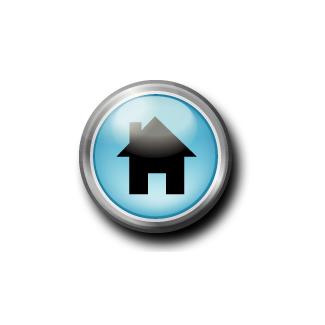 Johnston County Regional Housing CommitteeNC Balance of State Continuum of CareConference Room – Johnston County Mental Health CenterThursday, October 16, 2014 – 10:30 AMAgenda Welcome and Call to OrderIntroductionsApproval of August 21, 2014 MinutesBoS Steering Committee Meeting Updates from 10/7/14ESG updateCoC application HMIS ratificationUpdated BoS governance charterCOORDINATED ASSESSMENT!AnnouncementsNext Meeting – November 20, 2014 at 10:30 am – Johnston County Mental Health Center Conference Room                         